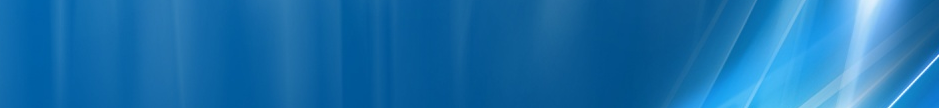 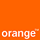 Site-ul a fost dat în functie ceva mai târziu, abia prin 2006 / 2007 (dupa schimbarea BU / BI) ! Eu nu am reusit sa-l gasesc, nu pare sa fie „pe afara” asa ca as tinde în a spune ca este ceva indoor – sau poate mai degraba în curtea interioara a cladirii !!Semnalul era tare slabut (am testat pe lateraul cladirii care da catre strada Eforie), am încercat totusi sa înconjor cladirea si pe cealalta parte (Domnita Anastasia / strada Lipscani) si parca nu era deloc mai bine – adica semnalu’ cadea chiar de tot, asa ca per total aparent se prinde mai bine pe lateralul cladirii care daca catre strada Eforie. Insa la cât se slab era semnalul pe acolo, continui sa cred ca este vorba de un microcell instalat în curtea interioara a cladirii...HW equipmentBTS Alcatel M5M				     | 2 TRXAntrice SE40MW 9423UX ana      BI_501 Financial Plazza	      | 4xE1 = 8MbpsSW configurationCID setat pe S1 ! Este prima oara când vad asa ceva, sa se atribuie S1 pe un microcell 1800 MHz !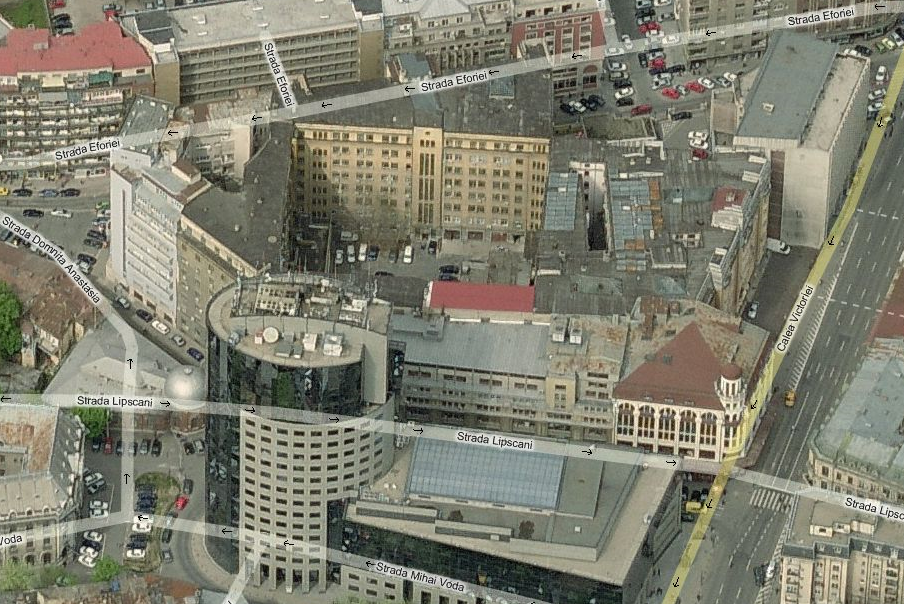 BCCHLACCIDTRXDiverse61010078912H610, H614RAM -96 dBmBA_List 579 / 589 / 593 / 624 / 626 / 631  |  66 / 67 / 69 / 71 / 73 / 74 / 81 / 83 / 85 / 123Test 7EA   |  2Ter MB2RAR2Not BarredT321260BSIC 5MTMS-TXPWR-MAX-CCH0     |30 dBmPRP5DSF18BABS-AG-BLKS-RES3CNCCCH configuration0     |Not CombinedRAI101RAC0CRH8